Říjen v Domově důchodců Lipová Ve středu 4.října 2017 se v rámci celorepublikového Týdne sociálních služeb konal Den otevřených dveří v Domově důchodců Lipová. Cílem bylo seznámit zájemce s životem našich klientek, v jakém žijí prostředí, jakou jim poskytujeme péči a čemu se např. věnují ve volném čase. Připravili jsme prohlídku Domova, ukázku několika činností v terapeutické dílně, včetně ukázky výrobků našich klientek, dále pak ukázku použití transportní pomůcky (vakový zvedák) a  závěrem kávu a drobné občerstvení.. Návštěvníků k nám do domova nepřišlo moc, ale několik lidí zavítalo. Moc děkujeme za návštěvu a za projevený zájem. Naše dveře jsou otevřeny i mimo oficiální Dny otevřených dveří. Pokud se k nám chcete podívat, rádi vás po Domově provedeme, pokud potřebujete poradit např. v sociální oblasti, rádi vám poradíme. V říjnu jsme podnikly několik výletů jak se skupinou klientek tak individuálně. Skupina klientek zavítala do Botanické zahrady v Liberci. Návštěva to byla již několikátá, ale pořád je tam na co se dívat a co obdivovat. Individuálně jsme podnikli také několik výletů. Některé z klientek projevily zájem navštívit své rodiny, známé nebo kamarády. Tak jsme se vydali do Slavic u Plzně, do Vinařic u Kladna a také do Děčína jednotlivě s některými klientkami. Klientky si setkání moc užily, my jsme byli rádi, že jim toto setkání můžeme zprostředkovat. Nejen klientky v měsíci říjnu cestovaly. Na cesty se vydali i naši zaměstnanci, konkrétně pracovníci v sociálních službách. Cestovali za vzděláním, absolvovali v rámci povinného vzdělávání několik kurzů. Témata byla různorodá, např. Proaktivní zvládání stresu, Jak se bránit nátlakovým metodám, Kufr plný vzpomínek nebo Motivace versus manipulace v sociálních službách. Vedoucí pracovníci se vzdělávali na dvoudenní konferenci  Gerontologické dny. 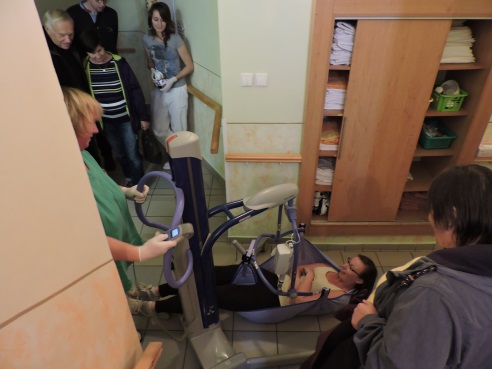 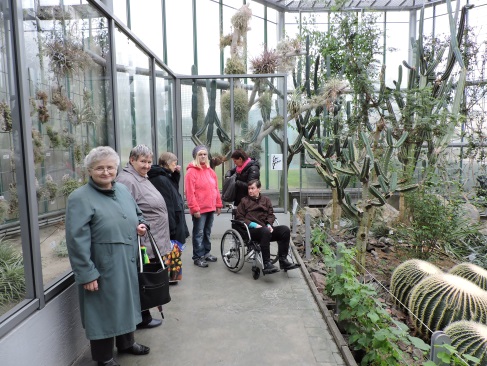 